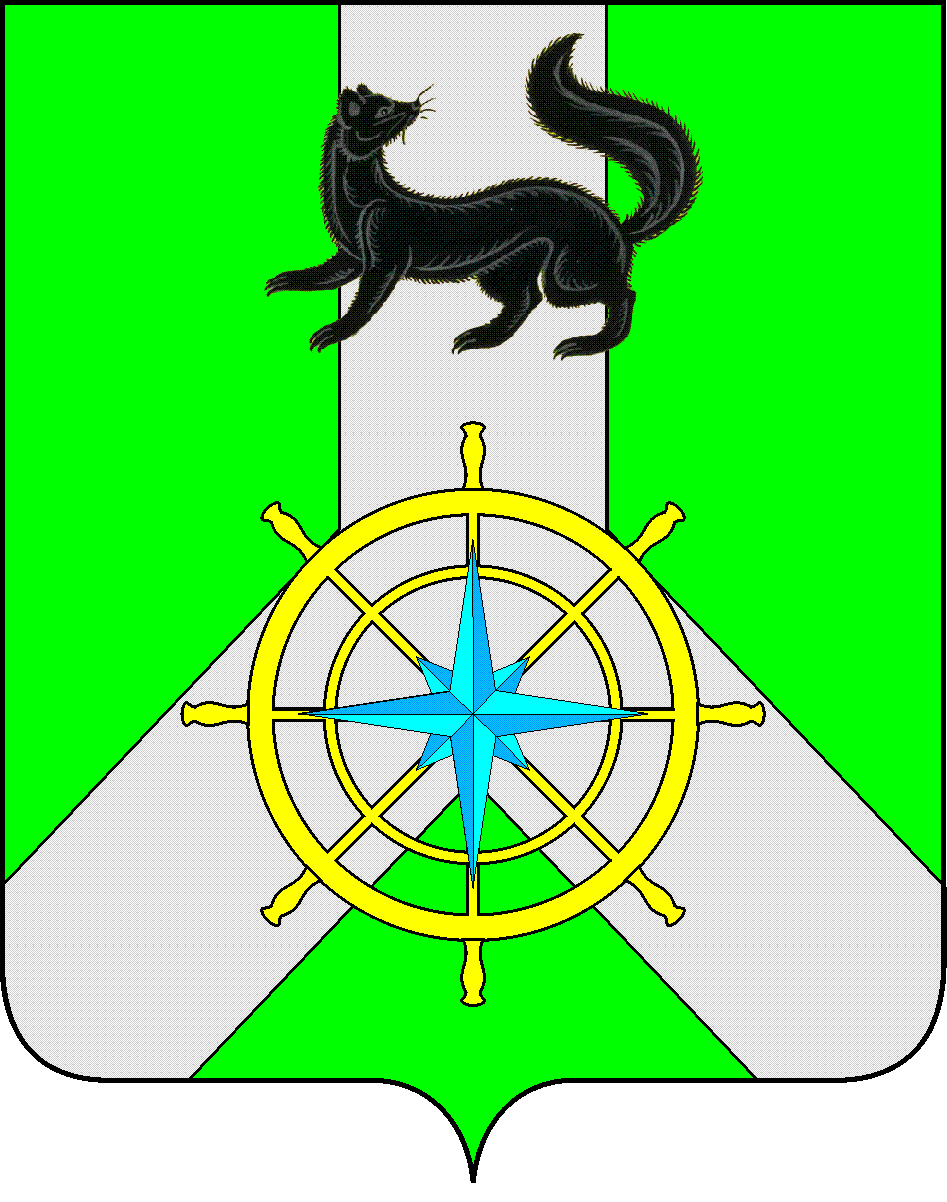 Р О С С И Й С К А Я   Ф Е Д Е Р А Ц И ЯИ Р К У Т С К А Я   О Б Л А С Т ЬК И Р Е Н С К И Й   М У Н И Ц И П А Л Ь Н Ы Й   Р А Й О НА Д М И Н И С Т Р А Ц И Я П О С Т А Н О В Л Е Н И ЕОб утверждении градостроительногоплана земельного участкаРуководствуясь ст. 14 Градостроительного кодекса Российской Федерации, ст. 15 Федерального закона № 131 "Об общих принципах организации местного самоуправления в Российской Федерации",постановляЕТ:1. Утвердить градостроительный план земельного участка для строительства поисково-оценочной скважины № 231-4П и трассы перевозки бурового оборудования к ней Пилюдинского лицензионного участка, расположенного по адресу: Киренский район, Петропавловское муниципальное образование, площадью 23,193 га.2. Разместить настоящее постановление в сети интернет на официальном сайте администрации Киренского муниципального района http://kirenskrn.irkobl.ru.И.о. главы администрации						        С.Ю. Лещинскийот 02.11.2017 г.№ 507г.Киренск